September 17, 2023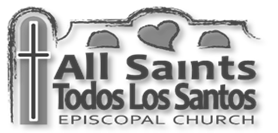 Sixteenth Sunday after Pentecost9:30 am. English 11:00 Español Facebook LiveProper 19, Year AHoly Eucharist Rite TwoBeginning in Book of Common Prayer p. 355Opening HymnGloria BCP p. 356 S277O God, because without you we are not able to please you, mercifully grant that your Holy Spirit may in all things direct and rule our hearts; through Jesus Christ our Lord, who lives and reigns with you and the Holy Spirit, one God, now and for ever. Amen.First Reading:   Genesis 50:15-21A Reading from the Book of Genesis.Realizing that their father was dead, Joseph’s brothers said, “What if Joseph still bears a grudge against us and pays us back in full for all the wrong that we did to him?” So they approached Joseph, saying, “Your father gave this instruction before he died, ‘Say to Joseph: I beg you, forgive the crime of your brothers and the wrong they did in harming you.’ Now therefore please forgive the crime of the servants of the God of your father.” Joseph wept when they spoke to him. Then his brothers also wept, fell down before him, and said, “We are here as your slaves.” But Joseph said to them, “Do not be afraid! Am I in the place of God? Even though you intended to do harm to me, God intended it for good, in order to preserve a numerous people, as he is doing today. So have no fear; I myself will provide for you and your little ones.” In this way he reassured them, speaking kindly to them.Reader     	The Word of the Lord.People      	Thanks be to God!Psalm 103:[1-7] 8-13[ 1Bless the Lord, O my soul, *
   and all that is within me, bless his holy Name.
  2Bless the Lord, O my soul, *
   and forget not all his benefits.
  3He forgives all your sins *
   and heals all your infirmities;
  4He redeems your life from the grave *
   and crowns you with mercy and loving-kindness;
  5He satisfies you with good things, *
   and your youth is renewed like an eagle’s.
  6The Lord executes righteousness *
   and judgment for all who are oppressed.
  7He made his ways known to Moses *
   and his works to the children of Israel.
 ]  8The Lord is full of compassion and mercy, *
   slow to anger and of great kindness.
  9He will not always accuse us, *
   nor will he keep his anger for ever.
  10He has not dealt with us according to our sins, *
   nor rewarded us according to our wickedness.
  11For as the heavens are high above the earth, *
   so is his mercy great upon those who fear him.
  12As far as the east is from the west, *
   so far has he removed our sins from us.
  13As a father cares for his children, *
   so does the Lord care for those who fear him.Second Reading: Romans 14:1-12A Reading from Paul's letter to the Church in Rome.1Welcome those who are weak in faith, but not for the purpose of quarreling over opinions. 2Some believe in eating anything, while the weak eat only vegetables. 3Those who eat must not despise those who abstain, and those who abstain must not pass judgment on those who eat; for God has welcomed them. 4Who are you to pass judgment on servants of another? It is before their own lord that they stand or fall. And they will be upheld, for the Lord is able to make them stand.
   5Some judge one day to be better than another, while others judge all days to be alike. Let all be fully convinced in their own minds. 6Those who observe the day, observe it in honor of the Lord. Also those who eat, eat in honor of the Lord, since they give thanks to God; while those who abstain, abstain in honor of the Lord and give thanks to God.
   7We do not live to ourselves, and we do not die to ourselves. 8If we live, we live to the Lord, and if we die, we die to the Lord; so then, whether we live or whether we die, we are the Lord’s. 9For to this end Christ died and lived again, so that he might be Lord of both the dead and the living.
   10Why do you pass judgment on your brother or sister? Or you, why do you despise your brother or sister? For we will all stand before the judgment seat of God. 11For it is written,
  “As I live, says the Lord, every knee shall bow to me,
   and every tongue shall give praise to God.”
 12So then, each of us will be accountable to God.THE GOSPEL: Matthew 18:21-35Deacon 	The Holy Gospel of our Lord Jesus Christ according to Matthew.People	Glory to you, Lord Christ.21Peter came and said to [Jesus], “Lord, if another member of the church sins against me, how often should I forgive? As many as seven times?” 22Jesus said to him, “Not seven times, but, I tell you, seventy-seven times.
   23“For this reason the kingdom of heaven may be compared to a king who wished to settle accounts with his slaves. 24When he began the reckoning, one who owed him ten thousand talents was brought to him; 25and, as he could not pay, his lord ordered him to be sold, together with his wife and children and all his possessions, and payment to be made. 26So the slave fell on his knees before him, saying, ‘Have patience with me, and I will pay you everything.’ 27And out of pity for him, the lord of that slave released him and forgave him the debt. 28But that same slave, as he went out, came upon one of his fellow slaves who owed him a hundred denarii; and seizing him by the throat, he said, ‘Pay what you owe.’ 29Then his fellow slave fell down and pleaded with him, ‘Have patience with me, and I will pay you.’ 30But he refused; then he went and threw him into prison until he would pay the debt. 31When his fellow slaves saw what had happened, they were greatly distressed, and they went and reported to their lord all that had taken place. 32Then his lord summoned him and said to him, ‘You wicked slave! I forgave you all that debt because you pleaded with me. 33Should you not have had mercy on your fellow slave, as I had mercy on you?’ 34And in anger his lord handed him over to be tortured until he would pay his entire debt. 35So my heavenly Father will also do to every one of you, if you do not forgive your brother or sister from your heart.”Deacon	The Gospel of the Lord.People	Praise to you, Lord Christ. The SermonThe Creed, p. 358,The Prayers of the People, form IV, p. 389The Confession, p. 359The PeaceThe Holy Communion, Eucharistic Prayer B, (BCP p. 367)Upcoming EventsNeedlers Meeting:  September 23 in the Parish Hall, 10 a.m.Altar Guild:  September 30 at 9:30 a.m. in the Parish HallPatio Nights: September 30Annual Convention:  October 5-7 at St. Bartholomew’s in ElyOktoberfiesta:  October 14 in our CourtyardCelebration of the End of Catechism:  October 1, 2:30 p.m.St. Jude’s Day Celebration:  October 29Father Bob’s Retirement:  October 29All Saints Day Service:  November 1, 6:30 p.m.Dia de los muertos Bilingual Service:  November 2, 6:30 p.m.Our Lady of Guadalupe:  December 12Posadas:  December 16, 6:30 p.m.4th Advent Service:  December 24, 9:30 and 11:45 a.m.Christmas Eve Service:  December 24. 5:30 (English), 7 p.m. (Spanish), 11 p.m. (English)Christmas Day Service:  December 25, 9:30 a.m.Próximos EventosEncuentro de Needlers: 23 de septiembre a las 10 a.m. en el Salón ParroquialCofradía de Altar: 30 de septiembre a las 9:30 horas en el Salón ParroquialNoches de Patio: 30 de septiembreConvención anual: del 5 al 7 de octubre en St. Bartholomew's en ElyOktoberfiesta: 14 de octubre en nuestro PatioCelebración del Fin del Catecismo: 1 de octubre, 14:30 horas.Celebración del Día de San Judas: 29 de octubreJubilación del padre Bob: 29 de octubreServicio del Día de Todos los Santos: 1 de noviembre, 18:30 h.Servicio Bilingüe Día de los Muertos: 2 de noviembre, 6:30 p.m.Nuestra Señora de Guadalupe: 12 de diciembrePosadas: 16 de diciembre, 18:30 horas.4to Servicio de Adviento: 24 de diciembre, 9:30 y 11:45 a.m.Servicio de Nochebuena: 24 de diciembre. 5:30 (inglés), 7 p.m. (español), 23 h. (Inglés)Servicio del día de Navidad: 25 de diciembre, 9:30 a.m.Tiempo después de PentecostésLa ColectaOh Dios, puesto que sin ti no podemos complacerte: Concede, por tu misericordia, que tu Espíritu Santo dirija y gobierne nuestros corazones; por Jesucristo nuestro Señor, que vive y reina contigo y el Espíritu Santo, un solo Dios, ahora y por siempre. Amén.Primera Lectura: Génesis 50:15–21Lectura del libro del GénesisComo Jacob había muerto, los hermanos de José pensaron: «Tal vez José nos odia, y se va a vengar de todo el mal que le hicimos.» Entonces le mandaron a decir: «Antes de que tu padre muriera, nos ordenó que te dijéramos: “Por favor, te pido que perdones la maldad y pecado de tus hermanos, que tan mal te trataron.” Por eso te rogamos que perdones nuestra maldad, pues somos siervos del Dios de tu padre.»Mientras los mensajeros le daban este mensaje, José lloraba. Entonces llegaron sus propios hermanos, se inclinaron delante de él hasta tocar el suelo con la frente, y le dijeron: —Aquí nos tienes. Somos tus esclavos.Pero José les contestó: —No tengan miedo. Yo no puedo ponerme en lugar de Dios. Ustedes pensaron hacerme mal, pero Dios cambió ese mal en bien para hacer lo que hoy vemos: para salvar la vida de mucha gente. Así que no tengan miedo. Yo les daré de comer a ustedes y a sus hijos.Así José los tranquilizó, pues les habló con mucho cariño.Palabra de DIOS.							TE ALABAMOS SEñOR.Salmo 103:(1–7), 8–13Benedic, anima mea1	[Bendice, alma mía, al Señor, *       	y todo mi ser bendiga su santo Nombre.2	Bendice, alma mía, al Señor, *       	y no olvides ninguno de sus beneficios.3	El perdona todas tus iniquidades, *       	y sana todas tus dolencias.4	El rescata del sepulcro tu vida, *       	y te corona de favor y misericordia.5	El sacia de bien tus anhelos, *       	y como el águila se renueva tu juventud.6	El Señor hace justicia, *       	y defiende a todos los oprimidos.7	Dio a conocer sus caminos a Moisés, *       	y al pueblo de Israel sus obras.]8	Misericordioso y compasivo es el Señor, *       	lento para la ira y rico en clemencia.9	No nos acusará para siempre, *       	ni para siempre guardará su enojo.10   No nos ha tratado conforme a nuestros pecados, *       	ni nos ha pagado conforme a nuestras maldades.11   Así como se levantan los cielos sobre la tierra, *       	así se levanta su misericordia sobre sus fieles.12   Como dista el oriente del occidente, *       	así aleja de nosotros nuestras rebeliones.13   Como un padre cuida de sus hijos, *       	así cuida el Señor a los que le veneran.La Epístola:  Romanos 14:1–12‏Lectura de la carta de San Pablo a los RomanosReciban bien al que es débil en la fe, y no entren en discusiones con él. Por ejemplo, hay quienes piensan que pueden comer de todo, mientras otros, que son débiles en la fe, comen solamente verduras. Pues bien, el que come de todo no debe menospreciar al que no come ciertas cosas; y el que no come ciertas cosas no debe criticar al que come de todo, pues Dios lo ha aceptado. ¿Quién eres tú para criticar al servidor de otro? Si queda bien o queda mal, es asunto de su propio amo. Pero quedará bien, porque el Señor tiene poder para hacerlo quedar bien.Otro caso: Hay quienes dan más importancia a un día que a otro, y hay quienes creen que todos los días son iguales. Cada uno debe estar convencido de lo que cree. El que guarda cierto día, para honrar al Señor lo guarda. Y el que come de todo, para honrar al Señor lo come, y da gracias a Dios; y el que no come ciertas cosas, para honrar al Señor deja de comerlas, y también da gracias a Dios.Ninguno de nosotros vive para sí mismo ni muere para sí mismo. Si vivimos, para el Señor vivimos; y si morimos, para el Señor morimos. De manera que, tanto en la vida como en la muerte, del Señor somos. Para eso murió Cristo y volvió a la vida: para ser Señor tanto de los muertos como de los vivos.¿Por qué, entonces, criticas a tu hermano? ¿O tú, por qué lo desprecias? Todos tendremos que presentarnos delante de Dios, para que él nos juzgue. Porque la Escritura dice:«Juro por mi vida, dice el Señor, que ante mí todos doblarán la rodilla y todos alabarán a Dios.»Así pues, cada uno de nosotros tendrá que dar cuenta de sí mismo a Dios.Palabra de Dios. 							 Te alabamos Señor.El Evangelio:  San Mateo 18:21–35El Santo Evangelio de Nuestro Señor Jesucristo según San Mateo¡Gloria a ti, Cristo Señor!Pedro fue y preguntó a Jesús: —Señor, ¿cuántas veces deberé perdonar a mi hermano, si me hace algo malo? ¿Hasta siete?Jesús le contestó: —No te digo hasta siete veces, sino hasta setenta veces siete.»Por esto, sucede con el reino de los cielos como con un rey que quiso hacer cuentas con sus funcionarios. Estaba comenzando a hacerlas cuando le presentaron a uno que le debía muchos millones. Como aquel funcionario no tenía con qué pagar, el rey ordenó que lo vendieran como esclavo, junto con su esposa, sus hijos y todo lo que tenía, para que quedara pagada la deuda. El funcionario se arrodilló delante del rey, y le rogó: “Tenga usted paciencia conmigo y se lo pagaré todo.” Y el rey tuvo compasión de él; así que le perdonó la deuda y lo puso en libertad.»Pero al salir, aquel funcionario se encontró con un compañero suyo que le debía una pequeña cantidad. Lo agarró del cuello y comenzó a estrangularlo, diciéndole: “¡Págame lo que me debes!” El compañero, arrodillándose delante de él, le rogó: “Ten paciencia conmigo y te lo pagaré todo.” Pero el otro no quiso, sino que lo hizo meter en la cárcel hasta que le pagara la deuda. Esto dolió mucho a los otros funcionarios, que fueron a contarle al rey todo lo sucedido. Entonces el rey lo mandó llamar, y le dijo: “¡Malvado! Yo te perdoné toda aquella deuda porque me lo rogaste. Pues tú también debiste tener compasión de tu compañero, del mismo modo que yo tuve compasión de ti.” Y tanto se enojó el rey, que ordenó castigarlo hasta que pagara todo lo que debía.Jesús añadió: —Así hará también con ustedes mi Padre celestial, si cada uno de ustedes no perdona de corazón a su hermano.El Evangelio del Señor.  ¡Gloria a ti, Señor Jesus!ALL SAINTS/TODOS LOS SANTOS EPISCOPAL CHURCH4201 W. Washington Avenue, Las Vegas, NV  89107 (702)878-2373Office Hours 9 to 12 Tuesday, Thursday, & Friday  Office Manager Ruth J. LeamyHorario de oficina 9 a 12 martes, jueves y Viernesoffice@allsaintslv.com   Facebook.com/allsaints   allsaintslv.com To contribute:·        in the offering plate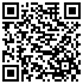 ·        use this QR code to go to tithe.ly·        Zelle to this email: office@allsaintslv.comFormas de contribuir:• en el plato de la ofrenda• usando este código QR para ir a tithe.ly• Zelle a este correo electrónico: office@allsaintslv.com Father Rafael PereiraPriest in Charge, Sacerdote Encargado(702)581 8304 rmetalica2001@aol.comRev. Nicholas NeubauerAssociate Priest (702)488-8754 nicholasneubaeur@gmail.comDc. Karl Gustafson Deacon(702)768-0673 karl@oldmutt.comRev. Steven Kalas Associate Priest (702)845-7993 stevencurtis57@gmail.com Canon Bob Nelson, Associate Priest (702)370-1765 nelsonrk@ix.netcom.comMark J. LeamyMinister of Music (702)292-7242 doraldragondojo@gmail.comRodolfo Almaraz Minister of Music:  Spanish Service (702)955-8970 gator2206@gmail.comThe Rt. Reverend Elizabeth Bonforte Gardner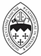 The Bishop of the Episcopal Diocese of NevadaReaderThe Word of the Lord.PeopleThanks be to God.